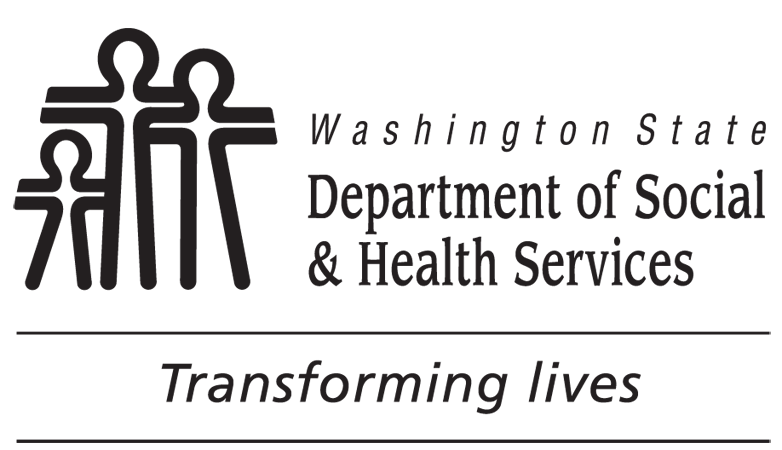 	DEVELOPMENTAL DISABILITIES ADMINISTRATION (DDA)	Individual With Possible Community Protection Issues	DEVELOPMENTAL DISABILITIES ADMINISTRATION (DDA)	Individual With Possible Community Protection Issues	DEVELOPMENTAL DISABILITIES ADMINISTRATION (DDA)	Individual With Possible Community Protection Issues	DEVELOPMENTAL DISABILITIES ADMINISTRATION (DDA)	Individual With Possible Community Protection Issues	DEVELOPMENTAL DISABILITIES ADMINISTRATION (DDA)	Individual With Possible Community Protection Issues	DEVELOPMENTAL DISABILITIES ADMINISTRATION (DDA)	Individual With Possible Community Protection Issues	DEVELOPMENTAL DISABILITIES ADMINISTRATION (DDA)	Individual With Possible Community Protection Issues	DEVELOPMENTAL DISABILITIES ADMINISTRATION (DDA)	Individual With Possible Community Protection Issues	DEVELOPMENTAL DISABILITIES ADMINISTRATION (DDA)	Individual With Possible Community Protection Issues	DEVELOPMENTAL DISABILITIES ADMINISTRATION (DDA)	Individual With Possible Community Protection Issues	DEVELOPMENTAL DISABILITIES ADMINISTRATION (DDA)	Individual With Possible Community Protection IssuesCLIENT’S NAMECLIENT’S NAMECLIENT’S NAMECLIENT’S NAMECLIENT’S NAMEDDA NUMBERDDA NUMBERDDA NUMBERDATE OF BIRTHDATE OF BIRTHDATE OF BIRTHREGIONLEGAL REPRESENTATIVE/GUARDIAN  Yes       No     If yes, name:      LEGAL REPRESENTATIVE/GUARDIAN  Yes       No     If yes, name:      LEGAL REPRESENTATIVE/GUARDIAN  Yes       No     If yes, name:      LEGAL REPRESENTATIVE/GUARDIAN  Yes       No     If yes, name:      LEGAL REPRESENTATIVE/GUARDIAN  Yes       No     If yes, name:      LEGAL REPRESENTATIVE/GUARDIAN  Yes       No     If yes, name:      LEGAL REPRESENTATIVE/GUARDIAN  Yes       No     If yes, name:      LEGAL REPRESENTATIVE/GUARDIAN  Yes       No     If yes, name:      LEGAL REPRESENTATIVE/GUARDIAN  Yes       No     If yes, name:      LEGAL REPRESENTATIVE/GUARDIAN  Yes       No     If yes, name:      Type:   Full              LimitedType:   Full              LimitedSection 1.  OverviewSection 1.  OverviewSection 1.  OverviewSection 1.  OverviewSection 1.  OverviewSection 1.  OverviewSection 1.  OverviewSection 1.  OverviewSection 1.  OverviewSection 1.  OverviewSection 1.  OverviewSection 1.  OverviewBRIEF DESCRIPTION OF PERSON AND ISSUES / CRIMINAL OFFENSEBRIEF DESCRIPTION OF PERSON AND ISSUES / CRIMINAL OFFENSEBRIEF DESCRIPTION OF PERSON AND ISSUES / CRIMINAL OFFENSEBRIEF DESCRIPTION OF PERSON AND ISSUES / CRIMINAL OFFENSEBRIEF DESCRIPTION OF PERSON AND ISSUES / CRIMINAL OFFENSEBRIEF DESCRIPTION OF PERSON AND ISSUES / CRIMINAL OFFENSEBRIEF DESCRIPTION OF PERSON AND ISSUES / CRIMINAL OFFENSEBRIEF DESCRIPTION OF PERSON AND ISSUES / CRIMINAL OFFENSEBRIEF DESCRIPTION OF PERSON AND ISSUES / CRIMINAL OFFENSEBRIEF DESCRIPTION OF PERSON AND ISSUES / CRIMINAL OFFENSEBRIEF DESCRIPTION OF PERSON AND ISSUES / CRIMINAL OFFENSEBRIEF DESCRIPTION OF PERSON AND ISSUES / CRIMINAL OFFENSEHas this person received a risk assessment by a qualified professional?    Yes       NoIf yes, assessment date:      	Has this person been scheduled for a risk assessment by a qualified professional?    Yes       NoIf yes, assessment date:      	Has this person received a risk assessment by a qualified professional?    Yes       NoIf yes, assessment date:      	Has this person been scheduled for a risk assessment by a qualified professional?    Yes       NoIf yes, assessment date:      	Has this person received a risk assessment by a qualified professional?    Yes       NoIf yes, assessment date:      	Has this person been scheduled for a risk assessment by a qualified professional?    Yes       NoIf yes, assessment date:      	Has this person received a risk assessment by a qualified professional?    Yes       NoIf yes, assessment date:      	Has this person been scheduled for a risk assessment by a qualified professional?    Yes       NoIf yes, assessment date:      	Has this person received a risk assessment by a qualified professional?    Yes       NoIf yes, assessment date:      	Has this person been scheduled for a risk assessment by a qualified professional?    Yes       NoIf yes, assessment date:      	Has this person received a risk assessment by a qualified professional?    Yes       NoIf yes, assessment date:      	Has this person been scheduled for a risk assessment by a qualified professional?    Yes       NoIf yes, assessment date:      	Has this person received a risk assessment by a qualified professional?    Yes       NoIf yes, assessment date:      	Has this person been scheduled for a risk assessment by a qualified professional?    Yes       NoIf yes, assessment date:      	Has this person received a risk assessment by a qualified professional?    Yes       NoIf yes, assessment date:      	Has this person been scheduled for a risk assessment by a qualified professional?    Yes       NoIf yes, assessment date:      	Has this person received a risk assessment by a qualified professional?    Yes       NoIf yes, assessment date:      	Has this person been scheduled for a risk assessment by a qualified professional?    Yes       NoIf yes, assessment date:      	Has this person received a risk assessment by a qualified professional?    Yes       NoIf yes, assessment date:      	Has this person been scheduled for a risk assessment by a qualified professional?    Yes       NoIf yes, assessment date:      	Has this person received a risk assessment by a qualified professional?    Yes       NoIf yes, assessment date:      	Has this person been scheduled for a risk assessment by a qualified professional?    Yes       NoIf yes, assessment date:      	Has this person received a risk assessment by a qualified professional?    Yes       NoIf yes, assessment date:      	Has this person been scheduled for a risk assessment by a qualified professional?    Yes       NoIf yes, assessment date:      	Section 2.  Additional InformationSection 2.  Additional InformationSection 2.  Additional InformationSection 2.  Additional InformationSection 2.  Additional InformationSection 2.  Additional InformationSection 2.  Additional InformationSection 2.  Additional InformationSection 2.  Additional InformationSection 2.  Additional InformationSection 2.  Additional InformationSection 2.  Additional InformationINFORMATION VERIFICATION BY: Police report      Court records      Client’s self report      Legal representative / parent Psychosexual assessment      Other (specify):      INFORMATION VERIFICATION BY: Police report      Court records      Client’s self report      Legal representative / parent Psychosexual assessment      Other (specify):      INFORMATION VERIFICATION BY: Police report      Court records      Client’s self report      Legal representative / parent Psychosexual assessment      Other (specify):      INFORMATION VERIFICATION BY: Police report      Court records      Client’s self report      Legal representative / parent Psychosexual assessment      Other (specify):      INFORMATION VERIFICATION BY: Police report      Court records      Client’s self report      Legal representative / parent Psychosexual assessment      Other (specify):      INFORMATION VERIFICATION BY: Police report      Court records      Client’s self report      Legal representative / parent Psychosexual assessment      Other (specify):      INFORMATION VERIFICATION BY: Police report      Court records      Client’s self report      Legal representative / parent Psychosexual assessment      Other (specify):      INFORMATION VERIFICATION BY: Police report      Court records      Client’s self report      Legal representative / parent Psychosexual assessment      Other (specify):      INFORMATION VERIFICATION BY: Police report      Court records      Client’s self report      Legal representative / parent Psychosexual assessment      Other (specify):      INFORMATION VERIFICATION BY: Police report      Court records      Client’s self report      Legal representative / parent Psychosexual assessment      Other (specify):      INFORMATION VERIFICATION BY: Police report      Court records      Client’s self report      Legal representative / parent Psychosexual assessment      Other (specify):      INFORMATION VERIFICATION BY: Police report      Court records      Client’s self report      Legal representative / parent Psychosexual assessment      Other (specify):      COOPERATION WITH SUPERVISION Yes    No    Unknown Other (specify):       COOPERATION WITH SUPERVISION Yes    No    Unknown Other (specify):       COOPERATION WITH SUPERVISION Yes    No    Unknown Other (specify):       CURRENT DAY PROGRAM Employment     School     Community access     None Other:       CURRENT DAY PROGRAM Employment     School     Community access     None Other:       CURRENT DAY PROGRAM Employment     School     Community access     None Other:       CURRENT DAY PROGRAM Employment     School     Community access     None Other:       CURRENT DAY PROGRAM Employment     School     Community access     None Other:       CURRENT DAY PROGRAM Employment     School     Community access     None Other:       CURRENT DAY PROGRAM Employment     School     Community access     None Other:       CURRENT DAY PROGRAM Employment     School     Community access     None Other:       CURRENT DAY PROGRAM Employment     School     Community access     None Other:       CURRENT LIVING SITUATION TYPECURRENT LIVING SITUATION TYPECURRENT LIVING SITUATION TYPECURRENT LIVING SITUATION TYPECURRENT LIVING SITUATION TYPECURRENT LIVING SITUATION TYPECURRENT LIVING SITUATION TYPECURRENT LIVING SITUATION TYPECURRENT LIVING SITUATION TYPECURRENT LIVING SITUATION TYPECURRENT LIVING SITUATION TYPECURRENT LIVING SITUATION TYPE AFH Alternative Living ARC Assisted Living AFH Alternative Living ARC Assisted Living Children’s Group Care Community ICF/ID Community Protection Companion Home  Children’s Group Care Community ICF/ID Community Protection Companion Home  Family Residence Foster Care Group Home Supported Living Family Residence Foster Care Group Home Supported Living Family Residence Foster Care Group Home Supported Living RHC SOLA DOC JRA Facility RHC SOLA DOC JRA Facility State Hospital Other (specify):       State Hospital Other (specify):       State Hospital Other (specify):      SPECIFY OTHER CURRENT SERVICES (THERAPIES, COUNSELING, MPC, ETC.)SPECIFY OTHER CURRENT SERVICES (THERAPIES, COUNSELING, MPC, ETC.)SPECIFY OTHER CURRENT SERVICES (THERAPIES, COUNSELING, MPC, ETC.)SPECIFY OTHER CURRENT SERVICES (THERAPIES, COUNSELING, MPC, ETC.)SPECIFY OTHER CURRENT SERVICES (THERAPIES, COUNSELING, MPC, ETC.)SPECIFY OTHER CURRENT SERVICES (THERAPIES, COUNSELING, MPC, ETC.)SPECIFY OTHER CURRENT SERVICES (THERAPIES, COUNSELING, MPC, ETC.)SPECIFY OTHER CURRENT SERVICES (THERAPIES, COUNSELING, MPC, ETC.)SPECIFY OTHER CURRENT SERVICES (THERAPIES, COUNSELING, MPC, ETC.)SPECIFY OTHER CURRENT SERVICES (THERAPIES, COUNSELING, MPC, ETC.)SPECIFY OTHER CURRENT SERVICES (THERAPIES, COUNSELING, MPC, ETC.)SPECIFY OTHER CURRENT SERVICES (THERAPIES, COUNSELING, MPC, ETC.)LEGAL STATUS  Current charge pending; if checked, specify:          Competent to stand trial  Incompetent to stand trial  Not Guilty by Reason of Insanity (NGRI)  Current Least Restrictive Alternative (LRA) or Conditional Release (CR) (attach copy of order / conditions)  Currently in jail / prison; projected release date:      			  Community supervision / probation/parole (attach conditions)  Commitment to psychiatric hospital:    Voluntary         Involuntary  Community notification / registration as a sex or kidnapping offender required	If known, specify:   Level 1       Level 2       Level 3LEGAL STATUS  Current charge pending; if checked, specify:          Competent to stand trial  Incompetent to stand trial  Not Guilty by Reason of Insanity (NGRI)  Current Least Restrictive Alternative (LRA) or Conditional Release (CR) (attach copy of order / conditions)  Currently in jail / prison; projected release date:      			  Community supervision / probation/parole (attach conditions)  Commitment to psychiatric hospital:    Voluntary         Involuntary  Community notification / registration as a sex or kidnapping offender required	If known, specify:   Level 1       Level 2       Level 3LEGAL STATUS  Current charge pending; if checked, specify:          Competent to stand trial  Incompetent to stand trial  Not Guilty by Reason of Insanity (NGRI)  Current Least Restrictive Alternative (LRA) or Conditional Release (CR) (attach copy of order / conditions)  Currently in jail / prison; projected release date:      			  Community supervision / probation/parole (attach conditions)  Commitment to psychiatric hospital:    Voluntary         Involuntary  Community notification / registration as a sex or kidnapping offender required	If known, specify:   Level 1       Level 2       Level 3LEGAL STATUS  Current charge pending; if checked, specify:          Competent to stand trial  Incompetent to stand trial  Not Guilty by Reason of Insanity (NGRI)  Current Least Restrictive Alternative (LRA) or Conditional Release (CR) (attach copy of order / conditions)  Currently in jail / prison; projected release date:      			  Community supervision / probation/parole (attach conditions)  Commitment to psychiatric hospital:    Voluntary         Involuntary  Community notification / registration as a sex or kidnapping offender required	If known, specify:   Level 1       Level 2       Level 3LEGAL STATUS  Current charge pending; if checked, specify:          Competent to stand trial  Incompetent to stand trial  Not Guilty by Reason of Insanity (NGRI)  Current Least Restrictive Alternative (LRA) or Conditional Release (CR) (attach copy of order / conditions)  Currently in jail / prison; projected release date:      			  Community supervision / probation/parole (attach conditions)  Commitment to psychiatric hospital:    Voluntary         Involuntary  Community notification / registration as a sex or kidnapping offender required	If known, specify:   Level 1       Level 2       Level 3LEGAL STATUS  Current charge pending; if checked, specify:          Competent to stand trial  Incompetent to stand trial  Not Guilty by Reason of Insanity (NGRI)  Current Least Restrictive Alternative (LRA) or Conditional Release (CR) (attach copy of order / conditions)  Currently in jail / prison; projected release date:      			  Community supervision / probation/parole (attach conditions)  Commitment to psychiatric hospital:    Voluntary         Involuntary  Community notification / registration as a sex or kidnapping offender required	If known, specify:   Level 1       Level 2       Level 3LEGAL STATUS  Current charge pending; if checked, specify:          Competent to stand trial  Incompetent to stand trial  Not Guilty by Reason of Insanity (NGRI)  Current Least Restrictive Alternative (LRA) or Conditional Release (CR) (attach copy of order / conditions)  Currently in jail / prison; projected release date:      			  Community supervision / probation/parole (attach conditions)  Commitment to psychiatric hospital:    Voluntary         Involuntary  Community notification / registration as a sex or kidnapping offender required	If known, specify:   Level 1       Level 2       Level 3LEGAL STATUS  Current charge pending; if checked, specify:          Competent to stand trial  Incompetent to stand trial  Not Guilty by Reason of Insanity (NGRI)  Current Least Restrictive Alternative (LRA) or Conditional Release (CR) (attach copy of order / conditions)  Currently in jail / prison; projected release date:      			  Community supervision / probation/parole (attach conditions)  Commitment to psychiatric hospital:    Voluntary         Involuntary  Community notification / registration as a sex or kidnapping offender required	If known, specify:   Level 1       Level 2       Level 3LEGAL STATUS  Current charge pending; if checked, specify:          Competent to stand trial  Incompetent to stand trial  Not Guilty by Reason of Insanity (NGRI)  Current Least Restrictive Alternative (LRA) or Conditional Release (CR) (attach copy of order / conditions)  Currently in jail / prison; projected release date:      			  Community supervision / probation/parole (attach conditions)  Commitment to psychiatric hospital:    Voluntary         Involuntary  Community notification / registration as a sex or kidnapping offender required	If known, specify:   Level 1       Level 2       Level 3LEGAL STATUS  Current charge pending; if checked, specify:          Competent to stand trial  Incompetent to stand trial  Not Guilty by Reason of Insanity (NGRI)  Current Least Restrictive Alternative (LRA) or Conditional Release (CR) (attach copy of order / conditions)  Currently in jail / prison; projected release date:      			  Community supervision / probation/parole (attach conditions)  Commitment to psychiatric hospital:    Voluntary         Involuntary  Community notification / registration as a sex or kidnapping offender required	If known, specify:   Level 1       Level 2       Level 3LEGAL STATUS  Current charge pending; if checked, specify:          Competent to stand trial  Incompetent to stand trial  Not Guilty by Reason of Insanity (NGRI)  Current Least Restrictive Alternative (LRA) or Conditional Release (CR) (attach copy of order / conditions)  Currently in jail / prison; projected release date:      			  Community supervision / probation/parole (attach conditions)  Commitment to psychiatric hospital:    Voluntary         Involuntary  Community notification / registration as a sex or kidnapping offender required	If known, specify:   Level 1       Level 2       Level 3LEGAL STATUS  Current charge pending; if checked, specify:          Competent to stand trial  Incompetent to stand trial  Not Guilty by Reason of Insanity (NGRI)  Current Least Restrictive Alternative (LRA) or Conditional Release (CR) (attach copy of order / conditions)  Currently in jail / prison; projected release date:      			  Community supervision / probation/parole (attach conditions)  Commitment to psychiatric hospital:    Voluntary         Involuntary  Community notification / registration as a sex or kidnapping offender required	If known, specify:   Level 1       Level 2       Level 3COMMENTSCOMMENTSCOMMENTSCOMMENTSCOMMENTSCOMMENTSCOMMENTSCOMMENTSCOMMENTSCOMMENTSCOMMENTSCOMMENTSCASE RESOURCE MANAGER’S SIGNATURE	DATECASE RESOURCE MANAGER’S SIGNATURE	DATECASE RESOURCE MANAGER’S SIGNATURE	DATECASE RESOURCE MANAGER’S SIGNATURE	DATECASE RESOURCE MANAGER’S SIGNATURE	DATECASE RESOURCE MANAGER’S SIGNATURE	DATEPRINTED NAMEPRINTED NAMEPRINTED NAMEPRINTED NAMEPRINTED NAMEPRINTED NAMESection 3.  Committee DeterminationSection 3.  Committee DeterminationSection 3.  Committee DeterminationSection 3.  Committee DeterminationSection 3.  Committee DeterminationSection 3.  Committee DeterminationSection 3.  Committee DeterminationSection 3.  Committee DeterminationSection 3.  Committee DeterminationSection 3.  Committee DeterminationSection 3.  Committee DeterminationSection 3.  Committee DeterminationIndividual meets criteria for Community Protection under the following condition(s)- check all that apply:	Sexually Violent or Predatory Charge / Conviction.  Has been convicted of or charged with a crime of sexual violence as defined in RCW 9A.44 and 71.09, including, but not limited to, rape, rape of a child, and child molestation, or has been convicted of or charged with sexual acts directed toward strangers; individuals with whom a relationship has been established or promoted for the primary purpose of victimization; or persons of casual acquaintance with whom no substantial personal relationship exists, AND constitutes a current risk to others as determined by a qualified professional (Note: excluding charges or crimes that resulted in acquittal).	Violent Offense Charge / Conviction.  Has been convicted of or charged with one or more violent offenses, such as murder, attempted murder, arson, first degree assault, kidnapping, or use of a weapon to commit a crime as defined in RCW 9.94A.030 (Note: excluding charges or crimes that resulted in acquittal).	No Charge / Conviction - Has not been charged with or convicted of a crime, but has a history of violent, stalking, sexually violent, predatory, and/or opportunistic behavior which a qualified professional has determined demonstrates a likelihood to commit a violent, sexually violent and/or predatory act; AND constitutes a current risk to others as determined by a qualified professional. (Note: “violent” includes fire-setting behaviors where the intent is to hurt or damage someone or property).Information Tracking Only:	Potentially Dangerous/Inappropriate Behavior - Exhibits sexually inappropriate behaviors, not necessarily predatory or violent in nature (e.g., exposing, inappropriate touching, masturbating in public, stripping for sexual gratification in the presence of others), or violent or assaultive behavior which does not meet conditions described above, but for individual and community safety will benefit from ongoing monitoring and is considered to have community protection issues for information tracking purposes only. Such individuals are not eligible for Community Protection Program services.Does not meet Criteria:	Has not been found to meet criteria for Community Protection Program under any of the above conditions, and does not require further monitoring for information tracking purposes at this time.Individual meets criteria for Community Protection under the following condition(s)- check all that apply:	Sexually Violent or Predatory Charge / Conviction.  Has been convicted of or charged with a crime of sexual violence as defined in RCW 9A.44 and 71.09, including, but not limited to, rape, rape of a child, and child molestation, or has been convicted of or charged with sexual acts directed toward strangers; individuals with whom a relationship has been established or promoted for the primary purpose of victimization; or persons of casual acquaintance with whom no substantial personal relationship exists, AND constitutes a current risk to others as determined by a qualified professional (Note: excluding charges or crimes that resulted in acquittal).	Violent Offense Charge / Conviction.  Has been convicted of or charged with one or more violent offenses, such as murder, attempted murder, arson, first degree assault, kidnapping, or use of a weapon to commit a crime as defined in RCW 9.94A.030 (Note: excluding charges or crimes that resulted in acquittal).	No Charge / Conviction - Has not been charged with or convicted of a crime, but has a history of violent, stalking, sexually violent, predatory, and/or opportunistic behavior which a qualified professional has determined demonstrates a likelihood to commit a violent, sexually violent and/or predatory act; AND constitutes a current risk to others as determined by a qualified professional. (Note: “violent” includes fire-setting behaviors where the intent is to hurt or damage someone or property).Information Tracking Only:	Potentially Dangerous/Inappropriate Behavior - Exhibits sexually inappropriate behaviors, not necessarily predatory or violent in nature (e.g., exposing, inappropriate touching, masturbating in public, stripping for sexual gratification in the presence of others), or violent or assaultive behavior which does not meet conditions described above, but for individual and community safety will benefit from ongoing monitoring and is considered to have community protection issues for information tracking purposes only. Such individuals are not eligible for Community Protection Program services.Does not meet Criteria:	Has not been found to meet criteria for Community Protection Program under any of the above conditions, and does not require further monitoring for information tracking purposes at this time.Individual meets criteria for Community Protection under the following condition(s)- check all that apply:	Sexually Violent or Predatory Charge / Conviction.  Has been convicted of or charged with a crime of sexual violence as defined in RCW 9A.44 and 71.09, including, but not limited to, rape, rape of a child, and child molestation, or has been convicted of or charged with sexual acts directed toward strangers; individuals with whom a relationship has been established or promoted for the primary purpose of victimization; or persons of casual acquaintance with whom no substantial personal relationship exists, AND constitutes a current risk to others as determined by a qualified professional (Note: excluding charges or crimes that resulted in acquittal).	Violent Offense Charge / Conviction.  Has been convicted of or charged with one or more violent offenses, such as murder, attempted murder, arson, first degree assault, kidnapping, or use of a weapon to commit a crime as defined in RCW 9.94A.030 (Note: excluding charges or crimes that resulted in acquittal).	No Charge / Conviction - Has not been charged with or convicted of a crime, but has a history of violent, stalking, sexually violent, predatory, and/or opportunistic behavior which a qualified professional has determined demonstrates a likelihood to commit a violent, sexually violent and/or predatory act; AND constitutes a current risk to others as determined by a qualified professional. (Note: “violent” includes fire-setting behaviors where the intent is to hurt or damage someone or property).Information Tracking Only:	Potentially Dangerous/Inappropriate Behavior - Exhibits sexually inappropriate behaviors, not necessarily predatory or violent in nature (e.g., exposing, inappropriate touching, masturbating in public, stripping for sexual gratification in the presence of others), or violent or assaultive behavior which does not meet conditions described above, but for individual and community safety will benefit from ongoing monitoring and is considered to have community protection issues for information tracking purposes only. Such individuals are not eligible for Community Protection Program services.Does not meet Criteria:	Has not been found to meet criteria for Community Protection Program under any of the above conditions, and does not require further monitoring for information tracking purposes at this time.Individual meets criteria for Community Protection under the following condition(s)- check all that apply:	Sexually Violent or Predatory Charge / Conviction.  Has been convicted of or charged with a crime of sexual violence as defined in RCW 9A.44 and 71.09, including, but not limited to, rape, rape of a child, and child molestation, or has been convicted of or charged with sexual acts directed toward strangers; individuals with whom a relationship has been established or promoted for the primary purpose of victimization; or persons of casual acquaintance with whom no substantial personal relationship exists, AND constitutes a current risk to others as determined by a qualified professional (Note: excluding charges or crimes that resulted in acquittal).	Violent Offense Charge / Conviction.  Has been convicted of or charged with one or more violent offenses, such as murder, attempted murder, arson, first degree assault, kidnapping, or use of a weapon to commit a crime as defined in RCW 9.94A.030 (Note: excluding charges or crimes that resulted in acquittal).	No Charge / Conviction - Has not been charged with or convicted of a crime, but has a history of violent, stalking, sexually violent, predatory, and/or opportunistic behavior which a qualified professional has determined demonstrates a likelihood to commit a violent, sexually violent and/or predatory act; AND constitutes a current risk to others as determined by a qualified professional. (Note: “violent” includes fire-setting behaviors where the intent is to hurt or damage someone or property).Information Tracking Only:	Potentially Dangerous/Inappropriate Behavior - Exhibits sexually inappropriate behaviors, not necessarily predatory or violent in nature (e.g., exposing, inappropriate touching, masturbating in public, stripping for sexual gratification in the presence of others), or violent or assaultive behavior which does not meet conditions described above, but for individual and community safety will benefit from ongoing monitoring and is considered to have community protection issues for information tracking purposes only. Such individuals are not eligible for Community Protection Program services.Does not meet Criteria:	Has not been found to meet criteria for Community Protection Program under any of the above conditions, and does not require further monitoring for information tracking purposes at this time.Individual meets criteria for Community Protection under the following condition(s)- check all that apply:	Sexually Violent or Predatory Charge / Conviction.  Has been convicted of or charged with a crime of sexual violence as defined in RCW 9A.44 and 71.09, including, but not limited to, rape, rape of a child, and child molestation, or has been convicted of or charged with sexual acts directed toward strangers; individuals with whom a relationship has been established or promoted for the primary purpose of victimization; or persons of casual acquaintance with whom no substantial personal relationship exists, AND constitutes a current risk to others as determined by a qualified professional (Note: excluding charges or crimes that resulted in acquittal).	Violent Offense Charge / Conviction.  Has been convicted of or charged with one or more violent offenses, such as murder, attempted murder, arson, first degree assault, kidnapping, or use of a weapon to commit a crime as defined in RCW 9.94A.030 (Note: excluding charges or crimes that resulted in acquittal).	No Charge / Conviction - Has not been charged with or convicted of a crime, but has a history of violent, stalking, sexually violent, predatory, and/or opportunistic behavior which a qualified professional has determined demonstrates a likelihood to commit a violent, sexually violent and/or predatory act; AND constitutes a current risk to others as determined by a qualified professional. (Note: “violent” includes fire-setting behaviors where the intent is to hurt or damage someone or property).Information Tracking Only:	Potentially Dangerous/Inappropriate Behavior - Exhibits sexually inappropriate behaviors, not necessarily predatory or violent in nature (e.g., exposing, inappropriate touching, masturbating in public, stripping for sexual gratification in the presence of others), or violent or assaultive behavior which does not meet conditions described above, but for individual and community safety will benefit from ongoing monitoring and is considered to have community protection issues for information tracking purposes only. Such individuals are not eligible for Community Protection Program services.Does not meet Criteria:	Has not been found to meet criteria for Community Protection Program under any of the above conditions, and does not require further monitoring for information tracking purposes at this time.Individual meets criteria for Community Protection under the following condition(s)- check all that apply:	Sexually Violent or Predatory Charge / Conviction.  Has been convicted of or charged with a crime of sexual violence as defined in RCW 9A.44 and 71.09, including, but not limited to, rape, rape of a child, and child molestation, or has been convicted of or charged with sexual acts directed toward strangers; individuals with whom a relationship has been established or promoted for the primary purpose of victimization; or persons of casual acquaintance with whom no substantial personal relationship exists, AND constitutes a current risk to others as determined by a qualified professional (Note: excluding charges or crimes that resulted in acquittal).	Violent Offense Charge / Conviction.  Has been convicted of or charged with one or more violent offenses, such as murder, attempted murder, arson, first degree assault, kidnapping, or use of a weapon to commit a crime as defined in RCW 9.94A.030 (Note: excluding charges or crimes that resulted in acquittal).	No Charge / Conviction - Has not been charged with or convicted of a crime, but has a history of violent, stalking, sexually violent, predatory, and/or opportunistic behavior which a qualified professional has determined demonstrates a likelihood to commit a violent, sexually violent and/or predatory act; AND constitutes a current risk to others as determined by a qualified professional. (Note: “violent” includes fire-setting behaviors where the intent is to hurt or damage someone or property).Information Tracking Only:	Potentially Dangerous/Inappropriate Behavior - Exhibits sexually inappropriate behaviors, not necessarily predatory or violent in nature (e.g., exposing, inappropriate touching, masturbating in public, stripping for sexual gratification in the presence of others), or violent or assaultive behavior which does not meet conditions described above, but for individual and community safety will benefit from ongoing monitoring and is considered to have community protection issues for information tracking purposes only. Such individuals are not eligible for Community Protection Program services.Does not meet Criteria:	Has not been found to meet criteria for Community Protection Program under any of the above conditions, and does not require further monitoring for information tracking purposes at this time.Individual meets criteria for Community Protection under the following condition(s)- check all that apply:	Sexually Violent or Predatory Charge / Conviction.  Has been convicted of or charged with a crime of sexual violence as defined in RCW 9A.44 and 71.09, including, but not limited to, rape, rape of a child, and child molestation, or has been convicted of or charged with sexual acts directed toward strangers; individuals with whom a relationship has been established or promoted for the primary purpose of victimization; or persons of casual acquaintance with whom no substantial personal relationship exists, AND constitutes a current risk to others as determined by a qualified professional (Note: excluding charges or crimes that resulted in acquittal).	Violent Offense Charge / Conviction.  Has been convicted of or charged with one or more violent offenses, such as murder, attempted murder, arson, first degree assault, kidnapping, or use of a weapon to commit a crime as defined in RCW 9.94A.030 (Note: excluding charges or crimes that resulted in acquittal).	No Charge / Conviction - Has not been charged with or convicted of a crime, but has a history of violent, stalking, sexually violent, predatory, and/or opportunistic behavior which a qualified professional has determined demonstrates a likelihood to commit a violent, sexually violent and/or predatory act; AND constitutes a current risk to others as determined by a qualified professional. (Note: “violent” includes fire-setting behaviors where the intent is to hurt or damage someone or property).Information Tracking Only:	Potentially Dangerous/Inappropriate Behavior - Exhibits sexually inappropriate behaviors, not necessarily predatory or violent in nature (e.g., exposing, inappropriate touching, masturbating in public, stripping for sexual gratification in the presence of others), or violent or assaultive behavior which does not meet conditions described above, but for individual and community safety will benefit from ongoing monitoring and is considered to have community protection issues for information tracking purposes only. Such individuals are not eligible for Community Protection Program services.Does not meet Criteria:	Has not been found to meet criteria for Community Protection Program under any of the above conditions, and does not require further monitoring for information tracking purposes at this time.Individual meets criteria for Community Protection under the following condition(s)- check all that apply:	Sexually Violent or Predatory Charge / Conviction.  Has been convicted of or charged with a crime of sexual violence as defined in RCW 9A.44 and 71.09, including, but not limited to, rape, rape of a child, and child molestation, or has been convicted of or charged with sexual acts directed toward strangers; individuals with whom a relationship has been established or promoted for the primary purpose of victimization; or persons of casual acquaintance with whom no substantial personal relationship exists, AND constitutes a current risk to others as determined by a qualified professional (Note: excluding charges or crimes that resulted in acquittal).	Violent Offense Charge / Conviction.  Has been convicted of or charged with one or more violent offenses, such as murder, attempted murder, arson, first degree assault, kidnapping, or use of a weapon to commit a crime as defined in RCW 9.94A.030 (Note: excluding charges or crimes that resulted in acquittal).	No Charge / Conviction - Has not been charged with or convicted of a crime, but has a history of violent, stalking, sexually violent, predatory, and/or opportunistic behavior which a qualified professional has determined demonstrates a likelihood to commit a violent, sexually violent and/or predatory act; AND constitutes a current risk to others as determined by a qualified professional. (Note: “violent” includes fire-setting behaviors where the intent is to hurt or damage someone or property).Information Tracking Only:	Potentially Dangerous/Inappropriate Behavior - Exhibits sexually inappropriate behaviors, not necessarily predatory or violent in nature (e.g., exposing, inappropriate touching, masturbating in public, stripping for sexual gratification in the presence of others), or violent or assaultive behavior which does not meet conditions described above, but for individual and community safety will benefit from ongoing monitoring and is considered to have community protection issues for information tracking purposes only. Such individuals are not eligible for Community Protection Program services.Does not meet Criteria:	Has not been found to meet criteria for Community Protection Program under any of the above conditions, and does not require further monitoring for information tracking purposes at this time.Individual meets criteria for Community Protection under the following condition(s)- check all that apply:	Sexually Violent or Predatory Charge / Conviction.  Has been convicted of or charged with a crime of sexual violence as defined in RCW 9A.44 and 71.09, including, but not limited to, rape, rape of a child, and child molestation, or has been convicted of or charged with sexual acts directed toward strangers; individuals with whom a relationship has been established or promoted for the primary purpose of victimization; or persons of casual acquaintance with whom no substantial personal relationship exists, AND constitutes a current risk to others as determined by a qualified professional (Note: excluding charges or crimes that resulted in acquittal).	Violent Offense Charge / Conviction.  Has been convicted of or charged with one or more violent offenses, such as murder, attempted murder, arson, first degree assault, kidnapping, or use of a weapon to commit a crime as defined in RCW 9.94A.030 (Note: excluding charges or crimes that resulted in acquittal).	No Charge / Conviction - Has not been charged with or convicted of a crime, but has a history of violent, stalking, sexually violent, predatory, and/or opportunistic behavior which a qualified professional has determined demonstrates a likelihood to commit a violent, sexually violent and/or predatory act; AND constitutes a current risk to others as determined by a qualified professional. (Note: “violent” includes fire-setting behaviors where the intent is to hurt or damage someone or property).Information Tracking Only:	Potentially Dangerous/Inappropriate Behavior - Exhibits sexually inappropriate behaviors, not necessarily predatory or violent in nature (e.g., exposing, inappropriate touching, masturbating in public, stripping for sexual gratification in the presence of others), or violent or assaultive behavior which does not meet conditions described above, but for individual and community safety will benefit from ongoing monitoring and is considered to have community protection issues for information tracking purposes only. Such individuals are not eligible for Community Protection Program services.Does not meet Criteria:	Has not been found to meet criteria for Community Protection Program under any of the above conditions, and does not require further monitoring for information tracking purposes at this time.Individual meets criteria for Community Protection under the following condition(s)- check all that apply:	Sexually Violent or Predatory Charge / Conviction.  Has been convicted of or charged with a crime of sexual violence as defined in RCW 9A.44 and 71.09, including, but not limited to, rape, rape of a child, and child molestation, or has been convicted of or charged with sexual acts directed toward strangers; individuals with whom a relationship has been established or promoted for the primary purpose of victimization; or persons of casual acquaintance with whom no substantial personal relationship exists, AND constitutes a current risk to others as determined by a qualified professional (Note: excluding charges or crimes that resulted in acquittal).	Violent Offense Charge / Conviction.  Has been convicted of or charged with one or more violent offenses, such as murder, attempted murder, arson, first degree assault, kidnapping, or use of a weapon to commit a crime as defined in RCW 9.94A.030 (Note: excluding charges or crimes that resulted in acquittal).	No Charge / Conviction - Has not been charged with or convicted of a crime, but has a history of violent, stalking, sexually violent, predatory, and/or opportunistic behavior which a qualified professional has determined demonstrates a likelihood to commit a violent, sexually violent and/or predatory act; AND constitutes a current risk to others as determined by a qualified professional. (Note: “violent” includes fire-setting behaviors where the intent is to hurt or damage someone or property).Information Tracking Only:	Potentially Dangerous/Inappropriate Behavior - Exhibits sexually inappropriate behaviors, not necessarily predatory or violent in nature (e.g., exposing, inappropriate touching, masturbating in public, stripping for sexual gratification in the presence of others), or violent or assaultive behavior which does not meet conditions described above, but for individual and community safety will benefit from ongoing monitoring and is considered to have community protection issues for information tracking purposes only. Such individuals are not eligible for Community Protection Program services.Does not meet Criteria:	Has not been found to meet criteria for Community Protection Program under any of the above conditions, and does not require further monitoring for information tracking purposes at this time.Individual meets criteria for Community Protection under the following condition(s)- check all that apply:	Sexually Violent or Predatory Charge / Conviction.  Has been convicted of or charged with a crime of sexual violence as defined in RCW 9A.44 and 71.09, including, but not limited to, rape, rape of a child, and child molestation, or has been convicted of or charged with sexual acts directed toward strangers; individuals with whom a relationship has been established or promoted for the primary purpose of victimization; or persons of casual acquaintance with whom no substantial personal relationship exists, AND constitutes a current risk to others as determined by a qualified professional (Note: excluding charges or crimes that resulted in acquittal).	Violent Offense Charge / Conviction.  Has been convicted of or charged with one or more violent offenses, such as murder, attempted murder, arson, first degree assault, kidnapping, or use of a weapon to commit a crime as defined in RCW 9.94A.030 (Note: excluding charges or crimes that resulted in acquittal).	No Charge / Conviction - Has not been charged with or convicted of a crime, but has a history of violent, stalking, sexually violent, predatory, and/or opportunistic behavior which a qualified professional has determined demonstrates a likelihood to commit a violent, sexually violent and/or predatory act; AND constitutes a current risk to others as determined by a qualified professional. (Note: “violent” includes fire-setting behaviors where the intent is to hurt or damage someone or property).Information Tracking Only:	Potentially Dangerous/Inappropriate Behavior - Exhibits sexually inappropriate behaviors, not necessarily predatory or violent in nature (e.g., exposing, inappropriate touching, masturbating in public, stripping for sexual gratification in the presence of others), or violent or assaultive behavior which does not meet conditions described above, but for individual and community safety will benefit from ongoing monitoring and is considered to have community protection issues for information tracking purposes only. Such individuals are not eligible for Community Protection Program services.Does not meet Criteria:	Has not been found to meet criteria for Community Protection Program under any of the above conditions, and does not require further monitoring for information tracking purposes at this time.Individual meets criteria for Community Protection under the following condition(s)- check all that apply:	Sexually Violent or Predatory Charge / Conviction.  Has been convicted of or charged with a crime of sexual violence as defined in RCW 9A.44 and 71.09, including, but not limited to, rape, rape of a child, and child molestation, or has been convicted of or charged with sexual acts directed toward strangers; individuals with whom a relationship has been established or promoted for the primary purpose of victimization; or persons of casual acquaintance with whom no substantial personal relationship exists, AND constitutes a current risk to others as determined by a qualified professional (Note: excluding charges or crimes that resulted in acquittal).	Violent Offense Charge / Conviction.  Has been convicted of or charged with one or more violent offenses, such as murder, attempted murder, arson, first degree assault, kidnapping, or use of a weapon to commit a crime as defined in RCW 9.94A.030 (Note: excluding charges or crimes that resulted in acquittal).	No Charge / Conviction - Has not been charged with or convicted of a crime, but has a history of violent, stalking, sexually violent, predatory, and/or opportunistic behavior which a qualified professional has determined demonstrates a likelihood to commit a violent, sexually violent and/or predatory act; AND constitutes a current risk to others as determined by a qualified professional. (Note: “violent” includes fire-setting behaviors where the intent is to hurt or damage someone or property).Information Tracking Only:	Potentially Dangerous/Inappropriate Behavior - Exhibits sexually inappropriate behaviors, not necessarily predatory or violent in nature (e.g., exposing, inappropriate touching, masturbating in public, stripping for sexual gratification in the presence of others), or violent or assaultive behavior which does not meet conditions described above, but for individual and community safety will benefit from ongoing monitoring and is considered to have community protection issues for information tracking purposes only. Such individuals are not eligible for Community Protection Program services.Does not meet Criteria:	Has not been found to meet criteria for Community Protection Program under any of the above conditions, and does not require further monitoring for information tracking purposes at this time.COMMENTSCOMMENTSCOMMENTSCOMMENTSCOMMENTSCOMMENTSCOMMENTSCOMMENTSCOMMENTSCOMMENTSCOMMENTSCOMMENTSCP COORDINATOR OR OTHER DESIGNEE’S SIGNATURE	DATECP COORDINATOR OR OTHER DESIGNEE’S SIGNATURE	DATECP COORDINATOR OR OTHER DESIGNEE’S SIGNATURE	DATECP COORDINATOR OR OTHER DESIGNEE’S SIGNATURE	DATECP COORDINATOR OR OTHER DESIGNEE’S SIGNATURE	DATECP COORDINATOR OR OTHER DESIGNEE’S SIGNATURE	DATEPRINTED NAMEPRINTED NAMEPRINTED NAMEPRINTED NAMEPRINTED NAMEPRINTED NAMECOPIES TO: Client File; ProviderCOPIES TO: Client File; ProviderCOPIES TO: Client File; ProviderCOPIES TO: Client File; ProviderCOPIES TO: Client File; ProviderCOPIES TO: Client File; ProviderCOPIES TO: Client File; ProviderCOPIES TO: Client File; ProviderCOPIES TO: Client File; ProviderCOPIES TO: Client File; ProviderCOPIES TO: Client File; ProviderCOPIES TO: Client File; Provider